ПрограммаМБОУ Озерновская СОШ № 47по профилактике детского дорожно-транспортного травматизма.	Основным концептуальным положением этой программы является, прежде всего, понимание того, что вопросы изучения ПДД и профилактики ДДТТ мы рассматриваем как один из аспектов личной безопасности ребенка.ОЖИДАЕМЫЙ РЕЗУЛЬТАТ:  повышение правовой культуры участников дорожного движения  профилактика ДДТТ и предотвращение случаев детского дорожно-транспортного травматизма.ОЦЕНКА ЭФФЕКТИВНОСТИ РЕАЛИЗАЦИИ ПРОГРАММЫ Обучающий эффект:  изучение основ безопасного поведения на дороге и выработка практических навыков, необходимых участникам дорожного движения;  формирование умений безопасного поведения в различных дорожно-транспортных ситуациях. Воспитательный эффект:  воспитание законопослушных участников дорожного движения;  развитие творческой активности за счет привлечения учащихся к пропаганде правил безопасного поведения на улицах и дорогах;  формирование навыков культуры безопасной жизнедеятельности как участника дорожного движения. Социальный эффект:  профилактика детской безнадзорности и беспризорности;  отвлечение подростков, занятых пропагандой правил безопасного поведения на улицах и дорогах, от антисоциальной деятельности. Оздоровительный эффект:  пропаганда здорового образа жизни;  привлечение подростков к занятиям физической культурой, спортом;  развитие физической выносливости, способности переносить большие физические нагрузки.СОДЕРЖАНИЕ ПРОБЛЕМЫ И ОБОСНОВАНИЕ НЕОБХОДИМОСТИ ПРИНЯТИЯ ПЛАНА - ПРОГРАММЫ.ОБЩАЯ ЧАСТЬ.	Статистика неумолимо свидетельствует: ежегодно в России на дорогах гибнет 23 тысячи человек, 2 тысячи из них дети в возрасте до 15 лет. В условиях все более интенсивного дорожного движения увеличивается число дорожно-транспортных происшествий с участием несовершеннолетних, основными причинами которых является недисциплинированность учащихся, незнание ими правил дорожного движения или несоблюдения их. 	Эти данные показывают, насколько важной является проблема подготовки детей к безопасному участию в дорожно-транспортной среде. Только грамотное поведение юных пешеходов может служить гарантией их безопасности на дорогах. 	Наряду с основным курсом обучения учащихся правилам дорожного движения в образовательных учреждениях (на тематических классных часах) большое значение имеет деятельность детских объединений в этом направлении, например, отрядов «Юных инспекторов дорожного движения». Чем разнообразнее формы работы учителя по обучению детей правилам дорожного движения и поведения на дороге, тем активнее эти правила будут входить в привычку каждого ребенка- необходимо демонстрировать документальные и научно-популярные фильмы на тему «Безопасность дорожного движения», проводить викторины, конкурсы.	Активная, систематическая работа по формированию позитивного отношения детей и подростков к необходимости соблюдения правил дорожного движения проводится ГИБДД. Инспектора дорожного движения систематически встречаются с учителями и учениками школы , проводят разъяснительную работу, организуют занятия по правилам дорожного движения. Итогом данной работы являются внутришкольные и районные конкурсы отрядов ЮИДД «Безопасное колесо», районные и краевой конкурс агитбригад по ПДД.2. НАПРАВЛЕНИЯ ПРОГРАММЫ.2.1. Совместный план работыМБОУ Озерновская СОШ № 47 с  МО МВД России « Енисейский»2.2. План работы с родителямипо профилактике ДДТТ на учебный год.2.3. ПЛАНмероприятий по предупреждению детского дорожно-транспортного травматизма2.4. Методическая работа  Создание методической копилки инноваций педагогов школы; разработки мероприятий, тематических вечеров, праздников, памяток, контрольнодиагностических материалов.ЭТАПЫ И СРОКИ РЕАЛИЗАЦИИ ПРОГРАММЫ. ПРОГРАММА РЕАЛИЗУЕТСЯ  ВО ВНЕУРОЧНОЙ ДЕЯТЕЛЬНОСТИ.4. КАДРОВОЕ ОБЕСПЕЧЕНИЕ ПРОГРАММЫ.ПОЛОЖЕНИЕ ОБ ОБЪЕДИНЕНИИ ЮНЫХ ИНСПЕКТОРОВ ДВИЖЕНИЯ (ЮИД)1. Общие положенияОбъединение ЮИД - добровольное объединение школьников, которое создано с целью воспитания у них гражданственности, высокой общей культуры, коллективизма, профессиональной ориентации, широкого привлечения школьников к организации пропаганды, безопасного поведения на дорогах и улицах среди младшего и среднего возраста.Основные задачи объединения ЮИД:активное содействие образовательному учреждению в
выработке у школьников активной жизненной позиции;изучение правил безопасного поведения на дорогах и улицах, овладение навыками проведения работы по пропаганде Правил дорожного движения и организации этой работы среди детей;• овладение умениями оказания первой помощи пострадавшим в дорожно-транспортных происшествиях.	Объединение ЮИД создается из числа обучающихся в образовательном учреждении.Администрация школы при содействии ГАИ БДД выбирает общественного организатора работы с объединением юных инспекторов из числа сотрудников Госавтоинспекции, преподавателей образовательного учреждения.4.1 Основные направления работы объединения ЮИДВоспитание у членов объединения ЮИД преданно своей Родине на героических, боевых и трудовых традициях российской милиции, гуманного отношения к людям, чувства товарищества.Углубленное изучение Правил дорожного движения,
овладение    методами    предупреждения    детского    дорожно-транспортного травматизма и навыками оказания первой помощи    пострадавшим    при    ДТП,    знакомства    с    оперативно-техническими средствами регулирования дорожного движения.Проведение массово-разъяснительной работы по пропаганде  Правил дорожного движения в образовательном учреждении с использованием технических средств пропаганды.Участие в смотрах и слетах ЮИД, конкурсах и coревновациях агитбригад, работе детских кинолекториев, организация деятельности школьной учебной площадки.Организация   работы   с   консультантами,   патрулем «Пресс-центром»,   кружком   «Безопасная   дорога»,   отряд  ЮИД  «Перекресток» и «Зеленая волна». «Игротекой», отрядом юных велосипедистов «Безопасное колесо».4.2. Структура и организация работы объединения юных инспекторов движения1.   Прием в члены ЮИД производится на основе устного заявления.2.	Отряд создается при наличии не менее десяти человек, может делиться на отделения.3.	Повседневное руководство работой отрядов объединения ЮИД осуществляет Совет ЮИД, избираемый на общем собрании. Совет из своего состава избирает командира и утверждает командиров отделений.4.	Структура объединения ЮИД «Перекресток»: «Отделение консультантов;Патрульная служба;Пресс-центр;Отряд ЮИД «Перекресток»;Внеурочная деятельность «Дорожная азбука»;Отряд велосипедистов «Безопасное колесо»;«Игротека»;Агитбригада. Обязанности и права юного инспектора движенияЮный инспектор движения обязан:Дорожить честью, званием юного инспектора движения, активно участвовать в делах объединения «Перекресток», своевременно и точно выполнять задания Совета и командиров.Изучать Правила дорожного движения и быть примером в их соблюдений.Вести разъяснительную работу среди сверстников и детей младшего возраста по пропаганде Правил безопасного поведения на дорогах.Всемерно беречь и укреплять общественный правопорядок, участвовать в предупреждении нарушений детьми Правил дорожного движения.Укреплять свое здоровье, систематически заниматься физической культурой и спортом.4.5. Юный инспектор движения имеет право:	 1. Участвовать в обсуждении всех вопросов, относящихся к деятельности объединения, вносить соответствующие предложения.2.  Избирать и быть избранным в Совет объединения  «перекресток».3.  Овладевать знаниями, умениями и навыками, методикой и практикой работы по профилактике детского дорожно-транспортного травматизма, получить звания «Юный инспектор по безопасности движения».4. Обращаться за помощью и консультацией по еопро1безопасности дорожного движения и общественного праворядка в местные органы милиции и Госавтоинспекции.5. Под руководством работников ГЛИ ГИБДД УВД района, участвовать в патрулировании на улицах, в микрорайоне школы по соблюдению Правил дорожного движения, организации разумного досуга школьников.6. Юный инспектор может награждаться за активную работу органами внутренних дел и Комитетом по образованию грамотами, ценными подарками; направляться на районные, городские, областные   и   республиканские   слеты   юных  инспекторов движения.4.6. Материально-техническое обеспечение объединения юных инспекторов движения	 	Расходы на проведение работы объединения юных  инспекторов движения (сборы, слеты, соревнования, смотры, экскурсии, походы, викторины и т.д.), учебные пособия, имуществ для культурно-массовой работы, технические средства пропаганды, канцелярские и другие принадлежности, оборудовав уголков юных инспекторов движения осуществляется администрацией ОУ и другими заинтересованными лицами.4.7. Обязанности Совета объединения ЮИД «Перекресток»Отделение консультантов оказывает шефскую помощь при подготовке и проведении мероприятий по профилактике ДДТТ; организует различные конкурсы, викторины, регулярные практические занятия на транспортных площадках.Члены отряда ЮИД «Перекресток» изучают и пропагандируют дорожную азбуку.           Детская патрульная служба организует патрулирование во время операции «Внимание - дети!» один раз в месяц у перекрестка около школы.Члены отряда ЮИД «Зеленая волна» изучают и пропагандируют Правила дорожного движения.Пресс-центр собирает информацию, ведет пропагандистскую деятельность по профилактике ДДТТ, выпускают информационные листки, «молнии». .Члены отряда велосипедистов «Безопасное колесо» усваивают теоретический материал для велосипедистов и ПДД проводят практические занятия по катанию на велосипеде, тематические соревнования, смотры, конкурсы.Члены кружка «Дорожная азбука» изучают и пропагандируют ПДД среди младших школьников и воспитанников ДОУ.Члены секции «Игротека» подбирают игровой материал,! изготавливают игры, ведут контроль за сохранностью раздаточного дидактического материала.Агитбригада ведет работу по пропаганде ПДД. принимает участие в конкурсе художественной самодеятельности «Светофор».Каждое из подразделений Совета ЮИД работает в течение года как по общешкольному плану Совета, так и по индивидуальному плану работы подразделений. Ниже приведены примерные планработы Совета ЮИД и подразделений  Совета ЮИД.4.8. План работы Совета ЮИД4.9. Примерный перечень видов работы подразделенииСовет» ЮИД на 1 полугодие учебного   года.Шефы ЮИД1. Праздник для первоклассников «Каждому делу учиться нужно».2.Праздник для второклассников «Знай правила до; наго движения».3.Проведение практических занятий на площадке (1-4 классы).4.Проведение выставки рисунков «Кто знает правила движения, тому почет и уважение».5.Оказание шефской помощи в организации внутришкольного конкурса частушек (3-4 классы).         6.  Проведение конкурса рисунков по БДД.Патрулирование1. Организация патрулирования на перекрестке по микро-участку школы.2.Организация патрулирования у светофора остановки «школа».Пропагандисты-информаторы1. Выпуск «Молнии» по итогам патрулирования,2. Участие в смотре уголков безопасности.3.Оформление стенда безопасности «Светофор» в кабинете по БДД.4. Сбор информации по профилактике ДДТТ.5. Выпуск информационных листков по итогам патрулирования (совместно с подразделением патрулирования).ПРОГРАММА ВНЕУРОЧНОЙ ДЕЯТЕЛЬНОСТИ «ДОРОЖНАЯ АЗБУКА» Пояснительная записка.Цель программы:создание условий для формирования у школьников устойчивых навыков безопасного поведения на улицах и дорогах.Целевые параметры правил безопасного поведения на улицах и дорогах:- относиться к правилам дорожного движения как к важной общественной ценности;- владеть методами предупреждения ДДТТ и оказания первой помощи пострадавшим при ДТП, навыками пропаганды ПДД;- владеть навыками безопасного поведения на улицах и дорогах.Задачи:- предоставить обучающимся базовое образование в рамках государственных стандартов;- формирование у обучающихся устойчивых навыков соблюдения и выполнения правил дорожного движения;- привитие культуры безопасного поведения на дорогах;- применять современные формы и методы обучения и воспитания детей, инновационные технологии, направленные на предупреждение несчастных случаев на улицах и во дворах;- воспитание грамотных участников дорожного движения, формирование уважительного отношения к законам дороги, осознания объективной целесообразности действующих правил и требований дорожного движения;- формирование общечеловеческих нравственных ценностных ориентации;- привитие первичных навыков оказания первой медицинской помощи при ДТП;- поддерживать у родителей обучающихся устойчивый интерес к безопасности детей как участников дорожного движения.Общие положения:	Программа рассчитана на 10 занятий в год.	Занятия по правилам дорожного движения проводятся в первом полугодие (сентябрь-декабрь) с 1 по 8 классы не менее 2 раз в месяц, включая темы по безопасности дорожного движения и оказания первой медицинской помощи.Изучение ПДД проводится во внеурочное время, за счет классных часов.	Обучение Правилам дорожного движения осуществляется в общеобразовательных школах учителями начальных классов, классными руководителями, учителем ОБЖ.	В электронном  журнале заполняется страница, где записываются темы занятий, отмечается посещаемость. Занятия проводятся классными руководителями и контролируются ответственным за изучение ПДД в школе и администрацией.Некоторые занятия рекомендуется проводить на улице, перекрестке, площади (с показом движения транспортных средств и пешеходов, средств регулирования), в общественном транспорте.	Для проведения занятий, отдельных бесед, экскурсий и т.п. классный руководитель может привлекать работников ГИБДД, водителей транспортных средств.В процессе обучения и внеклассной работы демонстрируются короткометражные кинофильмы, видеофильмы, диафильмы, диапозитивы, организуются КВНы, викторины, соревнования по безопасности движения пешеходов и велосипедистов и т.п., которые должны способствовать воспитанию у учащихся сознательного поведения на улицах и дорогах, неукоснительного выполнения правил дорожного движения.После каждого занятия с помощью контрольных вопросов, заданий необходимо проводить проверку того, как учащиеся усвоили Правила дорожного движения.Программа базируется на системном подходе к решению проблемы профилактики дорожно-транспортного травматизма всех субъектов образовательного процесса.Нормативно-правовое обеспечение программы:- Конституция РФ.- Конвенция «О правах ребёнка»- Правила дорожного движения- Правила поведения для учащихся.1 КЛАСС1. Улица полна неожиданностей.Город, поселок, в котором мы живем. Основные улицы в микрорайоне школы.Почему на улице опасно. Для чего надо знать и выполнять Правила дорожного движения.Элементы улицы: проезжая часть, тротуар. Пешеходные ограждения. Безопасность на улице. Как правильно ходить по тротуару, переходить проезжую часть.Наиболее безопасный путь в школу и домой. Разбор конкретного маршрута.Один помогает другому (не можешь сам перейти улицу – попроси взрослого помочь).Дисциплина на улице – залог безопасного движения. Будь внимательным и осторожным!Изучение правил поведения в школьном автобусе.Остановочный путь и скорость движения.Почему опасно внезапно выбегать на проезжую часть.Автомобиль мгновенно остановить невозможно.Остановочный путь автомобиля.Примеры дорожно-транспортных происшествий с детьмиПешеходные переходы.Где можно переходить дорогу.Нерегулируемый пешеходный переход, его обозначения (дорожные знаки, разметка).Дорога с двусторонним движением. Что делать, если не успел перейти проезжую часть. Поведение пешехода, стоящего на середине проезжей части.Дорога с односторонним движением. Правила перехода дороги с односторонним движением.Нерегулируемые и регулированные перекрестки. Светофор.Что такое перекресток?Движение транспортных средств на перекрестке. Поворот транспортных средств. Предупредительные сигналы, подаваемые водителями.Обозначения нерегулируемого перекрестка. Правила перехода проезжей части на нерегулируемом перекрестке.Для чего нужен светофор?Сигналы светофора: красный, желтый, зеленый. Как работает 3-секционный светофор.Как нужно переходить дорогу на перекрестке со светофором.Пешеходный светофор и его сигналы. Пешеходный светофор с вызывным устройством.5. Где еще можно переходить дорогу.Подземный и надземный пешеходный переходы, их обозначения.Дорожные знаки «Подземный пешеходный переход», «Надземный пешеходный переход».Правила перехода дороги при наличии этих переходов.Действия пешеходов при приближении транспортных средств с включенными специальными сигналами (синими проблесковыми маячками и звуковыми сиренами).6. Поездка на автобусе и троллейбусе.Какие транспортные средства называют маршрутными?Городской маршрутный транспорт: автобусы, троллейбусы, трамваи, маршрутное такси.Остановка автобуса и троллейбуса, ее обозначение. Как правильно пройти на остановку. Правила поведения на остановке.Правила для пассажиров автобуса и троллейбуса при посадке, в салоне и при выходе.Правила перехода проезжей части после выхода из автобуса или троллейбуса.7. Дорожные знаки и дорожная разметка.Назначение дорожных знаков и дорожной разметки.Дорожные знаки: «Пешеходный переход» (информационно-указательный), «Подземный пешеходный переход», «Надземный пешеходный переход», «Место остановки автобуса и (или) троллейбуса», «Место остановки трамвая», «Движение пешеходов запрещено», «Дорожные работы» (всего 7 знаков).8. Где можно и где нельзя играть.Опасность игр рядом с проезжей частью, в местах дорожных работ, в транспорте. Места для игр и езды на самокатных средствах и т.д.Что делать, если мяч выкатился на проезжую часть.9. Как помочь себе и товарищу при получении травмы.Виды кровотечения: артериальное, венозное, капиллярное. Способы остановки кровотечения. Виды повязок.10. Итоговое занятие.Просмотр диафильмов, видеофильмов, слайдов по ПДД.Подведение итогов (тестирование).2 КЛАССОсновные правила поведения учащихся на улице и дороге.Почему на улице опасно. Сложность движения по улицам большого города. Соблюдение Правил дорожного движения – залог безопасности пешеходов.Повторение правил безопасного поведения на улицах и дорогах.Примеры дорожно-транспортных происшествий с детьми в городе (поселке,районе).Дорога в школу. (Твой ежедневный маршрут).Микрорайон школы. Транспорт в микрорайоне школы.Наиболее опасные перекрестки в микрорайоне школы.Что изменилось в маршруте школьника по сравнению с 1 классом.Разбор безопасных путей подхода к школе, дому, кинотеатру, магазину и т.д.Пешеходные переходы.Пешеходный переход и его обозначения. Пешеходные переходы в микрорайоне школы.Правила перехода дороги с двусторонним и односторонним движением.Опасные ситуации при переходе дороги.Подземный и надземный пешеходные переходы, их обозначения. Правила перехода при их наличии.Действия пешеходов при приближении транспортных средств с включенными специальными сигналами.Правила перехода проезжей части, если в зоне видимости отсутствуют пешеходный переход или перекресток.Нерегулируемые перекрестки и регулируемые перекрестки. Светофор.Типы перекрестков.Предупредительные сигналы, подаваемые водителями.Нерегулируемый перекресток. Обозначение пешеходных переходов на нерегулируемом перекрестке. Правила перехода нерегулируемого перекрестка.Где и как перейти проезжую часть, если пешеходный переход не обозначен.Сигналы светофора. Типы светофоров.Действия участников движения по сигналам светофора. Правила перехода проезжей части на регулируемом перекрестке. Регулируемые перекрестки в микрорайоне школы.Примеры дорожно-транспортных происшествий с детьми на регулируемых переходах. Анализ причин их возникновения.Регулировщик и его сигналы.Для чего регулировщику нужны жезл и свисток?Сигналы регулировщика. Действия пешеходов по этим сигналам.Приоритет сигналов регулировщика над сигналами светофора.Поездка на автобусе и других видах транспорта.Правила для пассажиров автобуса и на остановке, при посадке, в салоне и при выходе.Правила перехода проезжей части при движении к остановке и после выхода из автобуса. Опасные ситуации, возникающие при этом.Правила пользования маршрутным такси и легковым автомобилем.7. Виды травм при ДПТ. Как помочь себе и товарищу при получении травмы.Виды травм: ( переломы, ушибы, раны, ожоги и т.д.).Основные виды травм, получаемые при наезде на пешехода.Виды травм, получаемые пассажирами, сидящими в кабине или салоне автомобиля.Характерные травмы, получаемые велосипедистами.Виды кровотечения: артериальное, венозное, капиллярное.Способы остановки кровотечения.Виды повязок.8.Где можно и где нельзя играть.Опасность игр вблизи проезжей части. Где можно и где нельзя играть во дворе.Примеры дорожно-транспортных происшествий с детьми.Анализ причин их возникновения.9.Ты – велосипедист.Общее устройство велосипеда, типичные неисправности, их устранение.Правила безопасной езды для юных велосипедистов.Примеры дорожно-транспортных происшествий с детьми (по материалам дорожной полиции). Анализ причин их возникновения.Итоговое занятие.Проведение игр, викторин и т.п. по Правилам дорожного движения.Подведение итогов (тестирование)3 КЛАСС1. Правила поведения учащихся на улице и дороге.Дисциплина на дороге. Обязанности пешеходов при движении по тротуару.Опасности, подстерегающие пешехода на тротуаре.Как правильно вести себя на улице и при переходе проезжей части с друзьями, братом, сестрой, пожилыми людьми.Правостороннее движение пешеходов и транспортных средств.Перекрестки и их виды.Рассказ об улице и ее составных частях: проезжая часть, тротуар; их значение.Рассказ о дороге и ее составных частях: проезжая часть, обочина, кювет.Пешеходная и велосипедная дорожки.Составление маршрута «дом – школа – дом» с указанием всех опасных для пешехода мест на этом маршруте.2. Остановочный путь и скорость движения.Скорость движения и торможение автомобиля. Остановочный и тормозной путь.Особенности движения пешеходов и водителей в разное время суток.3. Пешеходные переходы.Правила перехода проезжей части с двусторонним и односторонним движением.Опасные ситуации при переходе проезжей части.Примеры дорожно-транспортных происшествий с детьми. Анализ причин их возникновения.4. Нерегулируемые перекрестки и регулируемые перекрестки. Светофор.Правила перехода проезжей части на нерегулируемом перекрестке.Опасные ситуации при переходе проезжей части на нерегулируемом перекрестке.Нерегулируемые перекрестки в микрорайоне школы.Назначение светофора. Сигналы светофора и их значение. Типы светофоров.Опасные ситуации при переходе проезжей части на регулируемом перекрестке.Из истории светофора.5. Где еще можно переходить дорогу.Правила перехода проезжей части, если в зоне видимости отсутствуют пешеходный переход или перекресток.Опасные ситуации, возникающие при таком переходе.Примеры дорожно-транспортных происшествий с детьми при таких переходах проезжей части. Анализ причин их возникновения.6. Дорожные знаки и дорожная разметка.Значение дорожных знаков для пешеходов и водителей.Дорожные знаки: «Велосипедная дорожка», «Движение на велосипедах запрещено». Таблички.Дорожная разметка, ее назначение и виды.7. Поездка за город.Правила движения пешеходов по загородной дороге. Правила перехода загородных дорог.Опасности, подстерегающие пешехода на загородной дороге.Примеры дорожно-транспортных происшествий с детьми за городом. Анализ причин их возникновения.8. Где можно и где нельзя играть.Места для игр и езды на самокатных средствах в городе и за городом.Опасность игр вблизи железнодорожных путей.Где можно играть в микрорайоне школы и дома.9.Первая медицинская помощь при травмах.Виды травм: переломы, ушибы, раны, ссадины, ожоги и т.д.Практическое занятие по наложению давящей повязки и жгута-закрутки.10. Итоговое занятие.Игра-соревнование по Правилам дорожного движения.Подведение итогов. Награждение лучших учащихся.4 класс1. Безопасность пешеходов.Виды транспортных средств: легковой, грузовой, специальный. Марки автомобилей.Любой движущийся транспорт – угроза безопасности человека.Интенсивность и скорость движения городского транспорта.Может ли машина (автобус, трамвай и т.д.) сразу остановиться? Тормозной путь.Тормозное расстояние.Стоящий (остановившийся) транспорт – как его обходить.Умение правильно выбрать безопасную дорогу в школу, магазин, библиотеку, на стадион и т.п.2. Знаем ли мы правила дорожного движения.Причины дорожно-транспортных происшествий с детьми: невыполнение пешеходами правил движения, несоблюдение пассажирами правил поведения в транспорте, недисциплинированность на улице и в транспорте и др.Обсуждение поведения детей, нарушающих правила дорожного движения.3. Основные понятия и термины ПДД.Участник дорожного движения, пешеход, водитель, остановка, стоянка, вынужденная остановка, дорога, проезжая часть, переулок, тротуар, пешеходная дорожка, пешеходный переход, железнодорожный переезд, транспортное средство, велосипед, жилая зона.4. Предупредительные сигналы.Подача предупредительных сигналов световыми указателями поворотов или рукой. Значение этих сигналов для водителей и пешеходов.Сигналы поворотов, торможения, при буксировке транспортного средства, при аварийной остановке.Подача звуковых сигналов в населенных пунктах запрещена, кроме тех случаев, когда надо предотвратить дорожно-транспортное происшествие.5. Движение учащихся группами и в колонне.Порядок движения учащихся группами по тротуару, обочине дороги, пешеходному переходу.Порядок движения учащихся в колонне.Правила посадки группы учащихся в транспорт общего пользования.6. Перевозка людей. Труд водителя.Как осуществляется перевозка людей в автобусе, легковой, грузовой автомашине?Количество перевозимых людей, меры предосторожности, скорость движения.Какие существуют запрещения при перевозке людей?Работа водителя – это напряженный и ответственный труд.Обязанности водителя по обеспечению безопасности движения.Соблюдение ПДД пешеходами обеспечивает их личную безопасность и облегчает работу водителя.Встреча с водителем автомобиля или автобуса.7. Железнодорожные переезды.Поведение школьников вблизи железнодорожных путей.Правила перехода и переезда через них.Охраняемые и неохраняемые железнодорожные переезды.Условия безопасности при пользовании поездами (электропоездами).8. Основные виды и причины травм у детей, пострадавших в ДТП.Дорожно-транспортные происшествия по вине детей.Часто при дорожно-транспортных происшествиях случаются ушибы, вывихи, переломы.Виды кровотечения: артериальное, венозное, капиллярное.9. Выработка умений по оказанию первой медицинской помощипри травмах, ссадинах.Виды и техника наложения повязок при травмах головы, грудной клетки, локтевого, коленного, голеностопного или лучезапястного суставов.10. Итоговое занятие.Подведение итогов (тестирование).Основные требования к знаниям, умениям и навыкам обучающихся 1-4 классов.Знать : основные термины и понятия, общие положения Правил дорожного движения, правила перехода проезжей части на площадях , перекрёстках , правила посадки и высадки из общественного транспорта , правила поведения детей при перевозке их на грузовых автомобилях, в салонах легкового автомобиля.Уметь : правильно вести себя, оказавшись в экстремальных ситуациях на проезжей части дороги ; пользоваться общественным транспортом ; самостоятельно выбрать безопасный путь движения в той или иной местности.5 КЛАССПричины дорожно-транспортных происшествий.Рост числа транспортных средств в городе (поселке), районе по материалам местного отделения ГИБДД. Увеличение населения.Причины дорожно-транспортных происшествий и меры по их предупреждению.Меры, принимаемые ГИБДД по безопасности движения на транспорте.Назначение дорожной разметки.Назначение дорожной разметки и ее роль в регулировании движения транспортных средств и пешеходов.Горизонтальная и вертикальная разметки.3. Сигналы светофора с дополнительными секциями.Трехсекционные светофоры с одной и двумя дополнительными секциями.Значение сигналов этого типа светофоров.Разбор дорожных ситуаций на макете перекрестка с использованием трехсекционных светофоров с одной и двумя дополнительными секциями.4. Сигналы регулировщика.Положение корпуса и жесты регулировщика, их значение.Практическое занятие на закрепление знаний жестов регулировщика.5. Дорожные знаки и их назначение.7 групп дорожных знаков: предупреждающие, приоритета, запрещающие, предписывающие, информационно-указательные, сервиса, дополнительной информации (таблички).Назначение дорожных знаков. Места установки дорожных знаков.6.Особенности труда водителя и его основные обязанности.Современный транспорт – зона повышенной опасности.Общественный транспорт.Факторы, влияющие на психофизиологию труда водителя.В чем трудность работы водителя?Почему нельзя отвлекать водителя разговорами во время движения автомобиля, автобуса.Краткая характеристика видов современного транспорта.Причины ДТП по вине водителей: превышение скорости движения, нарушение правил проезда пешеходных переходов, остановок общественного транспорта, обгона, управление транспортом в состоянии алкогольного или наркотического опьянения.Основные правила безопасного поведения при пользовании общественным транспортом.Опасности, подстерегающие пассажира при посадке и высадке из транспорта, в процессе передвижения и в аварийных ситуациях.Дорожно-транспортные происшествия, причины их возникновения и возможные последствия.7. Влияние погодных условий на безопасность дорожного движения.Короткий световой день. Возможно яркое слепящее солнце.Колебания температуры. Заморозки. Оттепели. Дождь, снегопад, туман.Какие дополнительные сложности необходимо учитывать в дождливую погоду.8. Езда на велосипеде.Осмотр велосипеда перед выездом. Экипировка велосипеда.Учебная езда на закрытой площадке под наблюдением учителя или руководителя кружка.Места для движения на велосипеде.Возрастной ценз на право управления велосипедами при движении по дорогам.Дорожно-транспортные происшествия с велосипедистами и меры по их предупреждению.9. Оказание первой медицинской помощи при ранениях.Правила оказания первой медицинской помощипри вывихах и переломах верхних и нижних конечностей.Профилактика осложнения ран.Правила наложения стерильных повязок (бинтовых, косыночных подручными средствами) на голову и грудь.Правила наложения фиксирующей повязки, шины или подручного средства.Эвакуация пострадавших.Способы без носилочного переноса пострадавших.10.Итоговое занятие.Тестирование. Организация утренников для учащихся начальных классов по теме «Безопасность движения»6 КЛАССДвижение транспортных средств.Скорость движения транспортных средств. Ограничение скорости.С какой скоростью должен водитель вести автомобиль в населенном пункте, на международных трассах?Что такое дистанция между автомобилями?Начало движения и расположение транспортных средств при движении. Изменение направления движения.Осветительные приборы на автомобилях и мотоциклах. Правила пользования осветительными приборами.2. Назначение номерных, опознавательных знаков и надписейна транспортных средствах.Номерные, опознавательные знаки и надписи на транспортных средствах, их назначение. Места установки номерных знаков.Опознавательные знаки к автопоезду, для автомобиля с ручным управлением, учебного автомобиля.Обозначение буксирного троса при буксировке транспортного средства на гибкой сцепке.Значение опознавательных знаков для пешеходов. Меры предосторожности пешеходов при движении буксирующего транспортного средства.3.Поведение учащихся при дорожно-транспортном происшествии (ДТП).Поведение участников и очевидцев дорожно-транспортного происшествия.Вызов «скорой помощи». Возможность оказания первой доврачебной помощи.Последовательность действий при оказании первой медицинской помощи.4. Первая медицинская помощь при различных видах травм.Способы обработки ран. Меры асептики и антисептики.Способы уменьшения боли при травме. Правила оказания первой медицинской помощи при ушибах головы и травмах позвоночника.5. Безопасность дорожного движения.От чего зависит безопасность дорожного движения? Кто следит за соблюдением правил дорожного движения?Кто еще, кроме сотрудников дорожной полиции, следит за порядком на дорогах и улицах?Какие меры применяют к тем водителям велосипедов и пешеходам, которые нарушают Правила дорожного движения?Если школьник нарушил ПДД, то в каких случаях могут за это привлечь к ответственности родителей?6. Права, обязанности и ответственность участников дорожного движения.Строгое соблюдение правил дорожного движения – залог безопасности.Как могут наказать человека, который портит дорожные знаки.Какую ответственность несет виновник ДТП, если при этом погиб человек.7. Правила дорожного движения для пешеходов. Дорожные «ловушки».Какой стороны должен придерживаться пешеход при движении по тротуару?Разрешается ли движение пешеходов по велосипедной дорожке?Разрешается ли движение пешеходов по дороге, обозначенной знаком «Автомагистраль»?Какое правило для обеспечения безопасности должен выполнять пешеход, переходя дорогу?Чем опасен кустарник, растущий у дороги?Какие меры предосторожности должен принять пешеход, начиная переход дороги между стоящими автомобилями? Как безопасно переходить дорогу, выйдя из автобуса?Как правильно и безопасности перейти дорогу, если на проезжей части не видно машин? Что делать, если во время перехода уронил какой-то предмет?8. Технические требования, предъявляемые к велосипеду.Дополнительные требования к движению велосипедистов.Осмотр велосипеда перед выездом. Подбор велосипеда по росту.Неисправности велосипеда и их устранение.Возрастное ограничение для велосипедистов. Порядок движения по проезжей части.Правила маневрирования, проезда нерегулируемых перекрестков.Имеет ли право велосипедист развернуться, не слезая с велосипеда, на дороге с двумя полосами движения в каждом направлении?Всегда ли велосипедист должен подавать предупредительный сигнал об изменении направления движения? Правила перевозки груза.9. Изучение дорожных ситуаций, которые приводят к дорожно-транспортным происшествиям.Наблюдение за движением транспорта и пешеходов, работой ДПС.10. Итоговое занятие.7 КЛАССПравила пользования транспортными средствами.Виды транспортных средств и их назначение.Транспортные средства общего пользования. Правила пользования транспортными средствами общего пользования.Правила посадки и высадки пассажиров.Правила поведения детей при перевозках на грузовых и легковых автомобилях.Разрешается ли пассажирам по время движения отвлекать водителя маршрутного транспортного средства от управления?Разрешается ли стоять пассажирам общественного транспорта во время движения?В каком случае разрешается посадка и высадка пассажиров со стороны проезжей части? Остановка и стоянка транспортных средств.Понятие терминов «остановка» и «стоянка».Где разрешается остановка и стоянка транспорта.Как ставятся автомобили на проезжей части.Где разрешена длительная стоянка.В каких случаях остановка и стоянка транспорта запрещена.3. Интервал и дистанция. Скорость движения.Понятие терминов «интервал» и «дистанция».Выбор водителем безопасной дистанции.Управление автомобилем в условиях гололеда. Внезапное торможение.Превышение скорости приводит к ДТП.Примеры дорожно-транспортных происшествий.4. Полоса движения. Обгон.Понятие терминов «полоса движения», «обгон», «маневр».Смена полосы движения.Выезд на встречную полосу движения.Не уверен – не обгоняй!Выезд на встречную полосу движения может закончиться ДТП с тяжелыми последствиями.Примеры дорожно-транспортных происшествий.5. Медицинская аптечка в автомобиле.Для каких целей используется перманганат калия (марганцовка), находящийся в медицинской аптечке в автомобиле?Для каких целей предназначен йод, находящийся в аптечке автомобиля?Какие лекарственные препараты являются обезболивающими?Для чего в автомобильной аптечке предназначен 10% водный раствор аммиака (нашатырный спирт)?Как оказать помощь пассажиру, если у него поднялась температура выше 39 градусов?В каких случаях применяется уголь активированный, находящийся в автомобильной аптечке?Какое средство из автомобильной аптечки нужно применять при стрессовой реакции?Какие средства из автомобильной аптечки можно применять для уменьшения боль при переломе?Для чего нужна S-образная трубка в автомобильной аптечке?Для чего нужен в автомобильной аптечке эластичный бинт?6. Правила снятия одежды у пострадавшего в ДТП.Как правильно снять с пострадавшего рубашку при ранении левой руки?Как правильно надеть на пострадавшего рубашку, пиджак при ранении руки?Что нужно сделать для свободного прохождения воздуха в легкие при проведении реанимации?Нужно ли снимать одежду с пострадавшего при переломе ноги для наложения иммобилизирующей шины?Первая медицинская помощь при ранениях, травмах и несчастных случаях.Повреждение внутренних органов и первая медицинская помощь при них.Понятие об ушибе, вывихе, растяжении связок органов и первая медицинская помощь при них.Приемы иммобилизации конечностей при растяжениях, вывихах, переломах.11. Проезд железнодорожных переездов.На загородных дорогах.Правила проезда велосипедистами железнодорожных переездов.Правила поведения пассажиров автомобиля, мотоцикла (мотороллера) во время вынужденной остановки на железнодорожном переезде.Где разрешается пешеходам пересекать железнодорожные пути?Сельский транспорт. Тракторы и прицепы к ним. Самоходные сельскохозяйственные машины.Гужевой транспорт. Прогон животных. Дополнительные требования к движению грузовых повозок и прогону животных.Можно ли водить колонны детей по загородной дороге в темное время суток? Как должна обозначаться колонна людей при движении по дороге в темное время суток?Где должны идти пешеходы вне населенного пункта по дороге с разделительной полосой, если по обочине идти невозможно?Как переходить дорогу вне населенного пункта?Где должен идти мотоциклист вне населенного пункта, если он ведет мотоцикл руками?9. Правила движения велосипедистов. Правила перевозки пассажиров и грузана велосипедах, мотоциклах и мотороллерах.В каком возрасте разрешается выезжать на велосипеде на дороги общего пользования?На какой полосе можно проехать на велосипеде?При какой ширине проезжей части велосипедист может повернуть налево, не слезая с велосипеда?Имеется ли право велосипедист ехать по проезжей части дороги, если рядом есть велосипедная дорожка?Разрешается ли буксировка велосипеда другим велосипедом или мопедом?Разрешается ли водителю мопеда езда по пешеходным дорожкам?В каком возрасте разрешается езда на мопеде по дорогам общего пользования?С какого возраста разрешается обучать вождению на мотоцикле?Обязательное использование мотошлемов во время езды на мотоцикле (мотороллере).Правила поведения пассажиров при движении на одиночном мотоцикле (мотороллере) и мотоцикле с коляской.Запрещение перевозки пассажиров на грузовых мотороллерах.Другие запрещения при перевозке пассажиров на мотоциклах и мотороллерах.Разрешается ли перевозка пассажиров на велосипеде?Разрешается ли водителю мотоцикла перевозить пассажира на заднем сиденье?Разрешается ли перевозить пассажира в кузове грузового мотороллера?Какие грузы запрещается перевозить на велосипеде и мопеде?10. Итоговое занятие.Тестирование8 КЛАССИстория возникновения правил дорожного движения.Международный язык дорожных знаков.Исторический очерк о возникновении правил движения в мире, России.Правила движения едины на всей территории РФ.Международный язык знаков. Исторический очерк.Назначение дорожных знаков.Формы регулирования движения.Сигналы светофора и регулировщикаСигналы 3-секционного светофора. Сигналы светофора с дополнительными секциями. Односекционные светофоры.Пешеходные светофоры.Регулировщик. Положение корпуса и жесты регулировщика, их значение.Правила перехода улиц, дорог на регулируемых перекрестках.Дорожные знаки.Группы дорожных знаков, название и их назначение.Знаки предупреждающие, приоритета, запрещающие и предписывающие.Знаки информационно-указательные, сервиса и дополнительной информации (таблички). Их назначение.4.Обязанности пешеходов и велосипедистов иих ответственность за нарушение ПДД.Обязанности пешеходов и велосипедистов – соблюдение правил дорожного движения.Привлечение к дисциплинарной и административной ответственности за нарушение ПДД.5. Безопасность и организация дорожного движения.Понятие терминов «безопасность дорожного движения» и «организация дорожного движения».Водитель как оператор системы «Водитель – автомобиль – дорога – среда».Характеристика дорожного движения: транспортный и пешеходный потоки, улично-дорожная сеть.ГИБДД: задачи и функции.6.Проезд перекрестков, пешеходных переходов, остановок общественного транспорта.Понятие терминов «перекресток», «пешеходный переход».Общие правила проезда регулируемых и нерегулируемых перекрестков. Приоритет транспортных средств.Проезд перекрестка равнозначных дорог по принципу «помеха справа».Действие дорожных знаков «Главная дорога», «Уступи дорогу».Правила проезда пешеходных переходов и остановок общественного транспорта.7.Оказание первой медицинской помощи при переломах и кровотечениях. Оказание первой медицинской помощи пострадавшим, находящимся без сознания.Виды переломов: открытые и закрытые. Какие признаки открытого перелома?Как оказать первую медицинскую помощь при открытом переломе?Основные правила наложения транспортной шины при переломе костей голени. Как оказать первую помощь при переломе костей таза?Виды кровотечения: артериальное, венозное, смешанное и капиллярное.Какое кровотечение считается наиболее опасным?По каким признакам судят о наличии внутреннего кровотечения?Какие приемы первой медицинской помощи применяются при внутреннем кровоизлиянии или подозрении на него?На какой максимальный срок может быть наложен кровоостанавливающий жгут?Как уменьшить приток крови при кровотечении из раны на конечностях пострадавшего?Что можно использовать в качестве кровоостанавливающего жгута при артериальном кровотечении?8. Оказание первой медицинской помощи при вывихах.Оказание первой медицинской помощи при ожогах.Первая медицинская помощь при вывихе конечностей.Каковы признаки вывиха в суставах?В каком положении эвакуируется пострадавший в дорожно-транспортном происшествии с вывихом костей верхней конечности?В каком положении эвакуируется пострадавший с вывихом нижней челюсти?Как оказать помощь при ожогах 1 степени?Какие признаки термического ожога 1 степени?Какой степени тяжести ожог, если на обожженной поверхности появились пузыри, наполненные прозрачной жидкостью?Как оказать помощь пострадавшему при ожоге отдельных участков тела щелочными растворами?Как оказать первую помощь пострадавшему при ожоге отдельных участков тела кислотой?9. Технические требования, предъявляемые к велосипеду с подвесным двигателем (мопеду). Дополнительные требования к движению велосипедистов.С какого возраста можно управлять мотовелосипедом с рабочим объемом двигателя менее 50 куб.см и максимальной конструктивной скоростью менее 40 км/час?Устройство велосипеда с подвесным двигателем и мопеда. Техническое обслуживание, правила пользования.Возрастной ценз на право управления велосипедом с подвесным двигателем и мопедом.С какого возраста можно управлять мотовелосипедом с рабочим объемом двигателя менее 50 куб.см и максимальной конструктивной скоростью менее 40 км/час?Устройство велосипеда с подвесным двигателем и мопеда. Техническое обслуживание, правила пользования.Возрастной ценз на право управления велосипедом с подвесным двигателем и мопедом.Проверка технического состояния велосипеда с подвесным двигателем и мопеда перед выездом.Неисправности и их устранение. Правила проезда велосипедистами нерегулируемых перекрестков.Правила проезда велосипедистами пешеходного перехода. Правила перевозки пассажиров и грузов.10. Итоговое занятие.Тестирование9 КЛАСС1. Элементы улиц и дорог. Перекрёстки и их виды.Понятие терминов «перекресток», «пешеходный переход», «тротуар».Общие правила проезда регулируемых и нерегулируемых перекрестков. Приоритет транспортных средств.Правила перехода проезжей части на нерегулируемом перекрестке.Опасные ситуации при переходе проезжей части на нерегулируемом перекрестке.2. Назначение дорожной разметки.Дорожная разметка, ее назначение и виды.Горизонтальная и вертикальная разметки.3. Перевозка учащихся на грузовых автомобилях.Правила перевозки людей на грузовых автомобилях.Правила посадки в грузовой автомобиль.Оборудование грузового автомобиля для перевозки людей.4. На железной дороге.Правила безопасного поведения вблизи железной дороги.Виды железнодорожных переездов.Правила пересечения железнодорожного переезда со шлагбаумом и неохраняемого переезда.Правила перехода через пути на станциях и разъездах.5. Опасные ситуации по вине пешеходов.Понятие «дорожно-транспортное происшествие».Причины ДТП. Незнание правил дорожного движения. Недисциплинированное поведение на улицах и дорогах, внезапное появление на проезжей части и т.д.6. Предупредительные сигналы водителей.Световые сигналы.Сигналы рукой.Звуковые сигналы.7. Первая медицинская помощь при ДТП.Повреждение внутренних органов и первая медицинская помощь при них.Понятие об ушибе, вывихе, растяжении связок органов и первая медицинская помощь при них.Приемы иммобилизации конечностей при растяжениях, вывихах, переломах.8. Правила пользования общественным транспортом. Культура поведения.Правила для пассажиров автобуса и на остановке.9. Правила безопасного поведения при пожаре в общественном транспорте.10. Итоговое занятие.10 класс11 классОсновные требования к знаниям, умениям и навыкам обучающихся 1-4 классов.Знать : основные термины и понятия, общие положения Правил дорожного движения, правила перехода проезжей части на площадях, перекрёстках, правила посадки и высадки из общественного транспорта, правила поведения детей при перевозке их на грузовых автомобилях, в салонах легкового автомобиля.Уметь: правильно вести себя, оказавшись в экстремальных ситуациях на проезжей части дороги; пользоваться общественным транспортом; самостоятельно выбрать безопасный путь движения в той или иной местности.Основные требования к знаниям и умениям обучающихся 5-9 классов.Знать: правила дорожного движения, группы знаков и их назначение, место установки, назначение дорожной разметки и её виды , правилабезопасного поведения на улице, на дороге; правила пользования общественным и личным транспортом.Уметь: самостоятельно определять места для безопасного перехода улиц и дорог, пользоваться общественным транспортом, применять знания правил дорожного движения на практике.Основные требования к знаниям и умениям обучающихся 10-11 -х классов.Знать: правила дорожного движения, правила поведения на улицах и дорогах, основы первой медицинской помощи.Уметь: применять свои знания правил дорожного движения на практике, оказать первую медицинскую доврачебную помощь.1). Развитие самосознания и воспитание культуры самовоспитания. 2).  Приобщение  к  ведущим  духовным  ценностям  своего  отечества, воспитание гражданственности. 3).  Развитие  коммуникативных  навыков,  формирование  толерантности  у учащихся при создании нового коллектива. 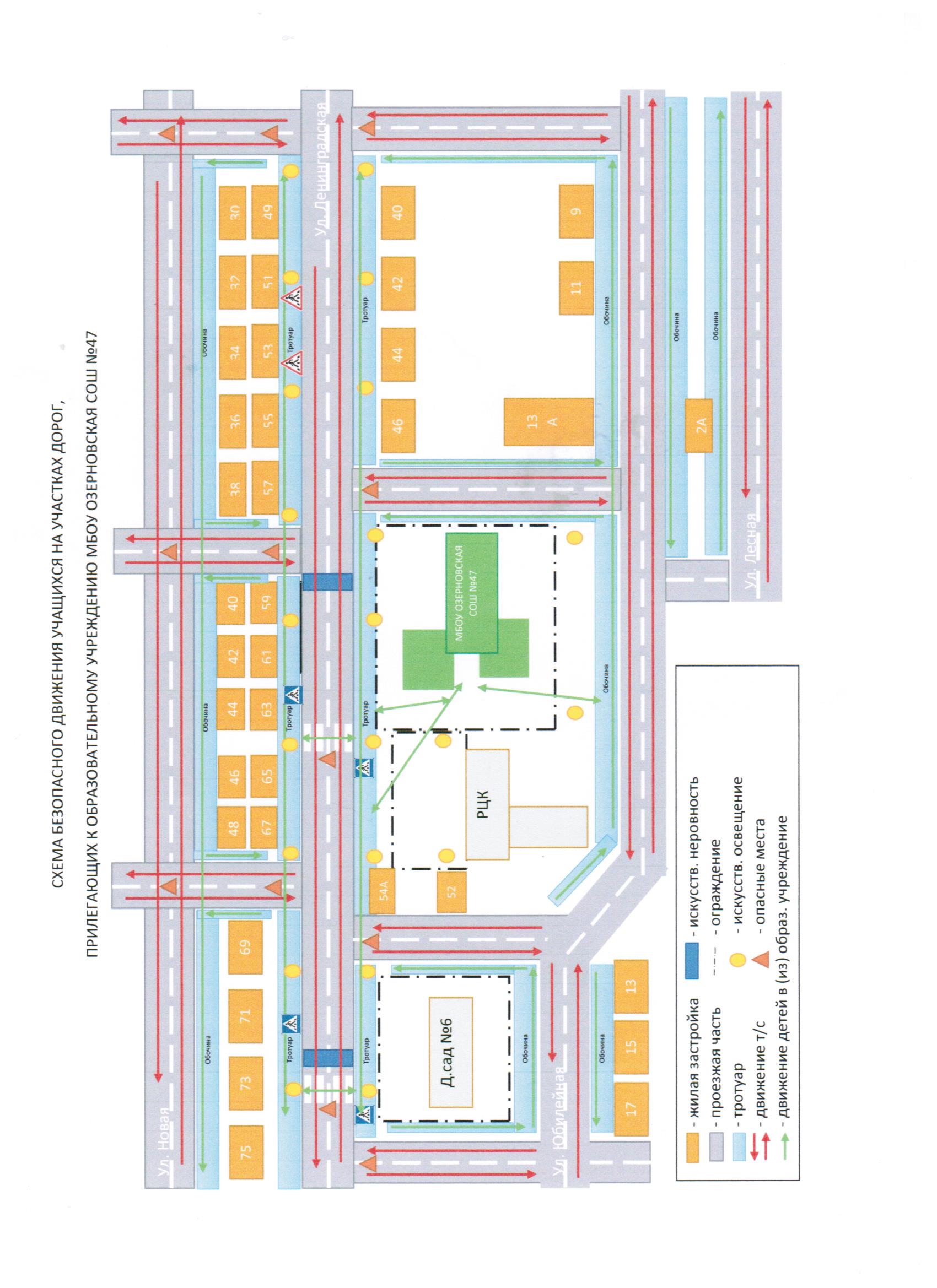 Наименование Программы «Программа профилактики детского дорожно-транспортного травматизма МБОУ Озерновская СОШ №47»     Наименование Программы «Программа профилактики детского дорожно-транспортного травматизма МБОУ Озерновскаая СОШ №47»Составитель программыЗам. директора по ВР Поплюйкова И.А.Цель Программы     Создание условий для формирования у школьников навыков соблюдения ПДД, сохранения жизни и здоровья детей; ученик знающий и соблюдающий ПДД.Задачи Программы    Организация деятельности по выявлению, предупреждению и устранению причин ДТП с участием детей и подростков.      Закрепление знаний ПДД учащимися школы.     Создание и работа агитбригады (отряда) ЮИДД, привлечение школьников к участию в пропаганде среди сверстников правил безопасного поведения на улицах и дорогах.      Создание методической копилки инноваций педагогов школы, разработка методических рекомендаций для проведения классных часов и занятий по ПДД.Сроки реализацииОдин год (ежегодно)Перечень разделов программы     Содержание проблемы и обоснование необходимости принятия программы.   Направления программы. Этапы и сроки реализации программы. Ожидаемые результаты.Кадровое обеспечение программы       Директор школы, зам. директора по воспитательной работе, классные руководители.      Инспектор Отдела пропаганды ОГИБДДКонтроль за реализацией программыКонтроль осуществляется на основании анализа сводок ГИБДД по случаям ДДТТ.Ожидаемые результаты      Сокращение количества ДТП с участием обучающихся.      Увеличение количества обучающихся, входящих в состав отряда ЮИДД (на 20 %). Повышение уровня теоретических знаний по ПДД      Освещение результатов деятельности в школьных СМИ (постоянно действующий уголок безопасности дорожного движения)№Мероприятия, тема занятийФорма  проведенияКлассСрокиОтветственный1Разработка совместного плана работы с сотрудниками ГИБДДПлан по предупреждению ДДТТ с сотрудниками ГИБДД Енисейского районасентябрьЗам. директора по В.Р. Поплюйкова И.А.Совместно с инспектором по пропаганде  Горловой Ю.А.2«Участники дорожного движения и общие правила их поведения»Уроки (понятия об уличном и дорожно-транспортном травматизме)через внеклассную работу1-11клоктябрьЗам. директора по В.Р. Поплюйкова И.А.Совместно с инспектором по пропаганде  Горловой Ю.А.3День памяти жертв ДТПАкция5-11клноябрьЗам. директора по В.Р. Поплюйкова И.А.Совместно с инспектором по пропаганде  Горловой Ю.А.4Родительское собрание «Причины детского травматизма»Общешкольное  родительское собрание1-11 классдекабрьЗам. директора по В.Р. Поплюйкова И.А.Совместно с инспектором по пропаганде  Горловой Ю.А..«Безопасная горка» (создание безопасных условий для детей в новогодних городках)1-11 классдекабрьЗам. директора по В.Р. Поплюйкова И.А.Совместно с инспектором по пропаганде  Горловой Ю.А.5Конкурс рисунков«Я пешеход»Выставка рисунков1-7 клфевральЗам. директора по В.Р. Поплюйкова И.А.Совместно с инспектором по пропаганде  Горловой Ю.А.Классные рук.6«Письмо современному водителю»Конкурс Сочинений2-7 клмартЗам. директора по В.Р. Поплюйкова И.А.Совместно с инспектором по пропаганде  Горловой Ю.А.Классные рук.«Засветись!» (пропаганда использования участниками дорожного движения светоотражающих элементов)1-11клмартЗам. директора по В.Р. Поплюйкова И.А.Совместно с инспектором по пропаганде  Горловой Ю.А.Классные рук.«Семья-за безопасность на дорогах» (закрепление  основ правил безопасности поведения на дорогах)1-11 клмартЗам. директора по В.Р. Поплюйкова И.А.Совместно с инспектором по пропаганде  Горловой Ю.А.Классные рук.«Пристегни самое дорогое!»(популяризация  использования детских удерживающих устройств. повышение ответственности родителей за жизнь ребенка1-4 класс Родит. собр. В классахмартЗам. директора по В.Р. Поплюйкова И.А.Совместно с инспектором по пропаганде  Горловой Ю.А.Классные рук.« Мой безопасный путь»( закрепление навыков движения по маршруту дом-школа-дом)1-11 клмартЗам. директора по В.Р. Поплюйкова И.А.Совместно с инспектором по пропаганде  Горловой Ю.А.Классные рук.7Выпуск листовки-обращения «Юный пешеход, будь внимателен!»Листовки- обращение(расклеивание листовок в общественных местах)2-11 кл.апрельЗам. директора по В.Р. Поплюйкова И.А.Совместно с инспектором по пропаганде  Горловой Ю.А.«Шлем – всему голова»   (популяризация использование средств индивидуальной защиты)1-11майПоплюйкова И.А.Классные рук.«Несовершеннолетний нарушитель ПДД»Классный час2-9 классмайЗам. директора по В.Р. Поплюйкова И.А.Совместно с инспектором по пропаганде  Горловой Ю.А.Классные рук8Формирование команды из учащихся школы (подготовить и принять участие в районных соревнованиях  Безопасное колесо)Практические занятия4-5 кл.майЗам. директора по В.Р. Поплюйкова И.А.Совместно с инспектором по пропаганде  Горловой Ю.А.Классные рукмесяцНазвание мероприятияОтветственныесентябрьОбщее родительское собрание «Дети и дорога»Зам. директора по ВР Поплюйкова И.А.Инспектор по пропаганде Горлова Ю.А.В течение годаРазработка памяток и рекомендаций по ПДД для родителейЗам. директора по ВР Поплюйкова И.А.Классные руководители.ноябрьУчастие родителей в подготовке  детей к районному конкурсу «Безопасное колесо»Зам. директора по ВР Поплюйкова И.А.Никулина А.С.декабрьАкция «День памяти жертв»Зам. директора по ВР Поплюйкова И.А.Инспектор по пропаганде Горлова Ю.А.В течение годаУчастие родителей в конкурсе рисунков «Я пешеход»Зам. директора по ВР Поплюйкова И.А.Художник Мащенко М.М.мартУчастие родителей в конкурсе сочинений «Письмо водителю»Зам. директора по ВР Поплюйкова И.А.Учителя русского языка и литературы.майОбщее родительское собрание. Подведение итогов по ПДТТ Зам. директора по ВР Поплюйкова И.А.Инспектор по пропаганде Горлова Ю.А.№п/пНаименование мероприятийСрок выполненияОтветственныйза выполнениеОтметка о выполнении1На общем собрании работников школы избрать общественного инструктора по безопасности дорожного движения.Сентябрь-октябрьПоплюйкова ИА.2Организовать с педработниками инструктивно-методические занятия по методике проведения занятий с детьми по Правилам дорожного движения.СентябрьПоплюйкова И.А.3Организовать изучение Правил дорожного движения с детьми согласно программы.В течение годаПоплюйкова И.А.4Провести с детьми тематический утренник, викторину, конкурс, соревнование по безопасности дорожного движенияВ течение годаПоплюйкова ИА.Классные  рук.5Провести встречу с работниками ГИБДДОктябрьдекабрьмайПоплюйкова ИАСмолячкова О.А.6Провести выставку детских рисунков по безопасности дорожного движенияноябрьКлассные  рук. Поплюйкова И.А.7Создать из учащихся отряд юных инспекторов движения и организовать его работу согласно Положению.октябрьНикулина А.С8 На родительских собраниях периодически обсуждать вопрос о профилактике детского дорожно-транспортного травматизма.В течение годаКлассные  рук. 9Оформить уголок по безопасности дорожного движенияоктябрьПоплюйкова ИА  Никулина А.С.Основные мероприятия ПрограммыСрокиОжидаемые результатыОрганизационный этапОрганизационный этапОрганизационный этапОпределение направлений работы по программесентябрь Составление планов работы классных руководителей, отряда ЮИДДПовышения уровня компетентности педагогического коллектива школы в вопросах ПДДТТОктябрь-ноябрьНаличие специалистов, компетентных в области ПДДТТ способных организовать работу в рамках программыСоздание материально-технической базы для начального этапа внедрения программы.Сентябрь-октябрьМинимальное обеспечение материально-технической базы необходимыми средствами (Плакаты, инвентарь оборудования трассы, макеты перекрестков, Уголок ПДД, )Практический (накопительный) этап реализации программыПрактический (накопительный) этап реализации программыПрактический (накопительный) этап реализации программыОрганизация практической подготовки педагогов по вопросам ПДД на классных часов.В течение годаПроведение уроков ПДД и классных часов с использованием (интерактивная доска, слайд презентации, видеоматериалы)Создание методической копилки инноваций педагогов школы, разработка методических рекомендаций для проведения классных часов и занятий по ПДД.В течение годаЕдиная методическая база разработок занятий по ПДД, классных часов, тематических вечеров, игр.Использование потенциала самих обучающихся через организацию деятельности отряда ЮИДДАпрель - майУчастие в конкурсе «Безопасное колесо», в конкурсе агитбригад по ПДДПрактико-обобщающийПрактико-обобщающийПрактико-обобщающийАнализ и оценка полученных результатов.майЧеткое представление об итогах внедрения программы. Откорректированная программа на следующий учебный год.Корректировка цели и задач программы (на основании анализа полученных результатов).майПлан развития школы в направлении ПДДТТ.Кадровый составОсновной функционал1Директор МБОУ Озерновская СОШ № 47Осуществляет общее руководство реализацией данной программы2Заместитель директора по воспитательной работе, курирующий работу классных руководителейПланирование, контроль и организация работы по профилактике детского дорожно-транспортного травматизма в соответствии с целью и задачами МОУ СОШ Озерновская СОШ № 47, программой школы «Профилактика детского дорожно-транспортного травматизма».3Классные руководители Классный руководитель выполняет следующие функции:  Планирование и организация учебно– воспитательного процесса.  Проведение классных часов и инструктажей по ПДД.  Проведение родительских собраний по профилактике ДДТТ  Привлечение родителей к организации работы по данному направлению.  Ведение необходимой документации.4Педагог-организатор внеурочной деятельности (ОВР), курирующий деятельность отряда ЮИДДПланирование работы отряда ЮИДД;  Руководство работой отряда ЮИДД;  Координация совместной деятельности с инспектором ГИБДД;  Ведение занятий по ПДД в отряде ЮИДД  Подготовка к конкурсам по данному направлению;  Освещение деятельности отряда ЮИДД в школьных средствах массовой информации;  Ведение необходимой документации;  Отслеживание положительной динамики по реализации программы.n/nСрок выполненияMepoприятияОтветственные1СентябрьВыборы состава Совета ЮИДНикулина А.С.Поплюйкова И.А. ИА.2Август-сентябрьУчастие во Всероссийской операции «Внимание — дети!»Совет ЮИДНикулина А.С.3ежемесячноИзучение Правил дорожного движенияСовет ЮИД   41 раз в семестрЗаседание Совета ЮИДКомандир Совета ЮИД5Согласно графикуПроведение занятий  по правилам поведения на улицах и дорогах учащихся 1-3-х, 5-7-х классовСовет ЮИД '6СентябрьПомощь в разработке схем основных маршрутов безопасного движения пешехода-школьникаСовет ЮИД8ОктябрьОбновление стенда ЮИДСовет ЮИД9НоябрьПроведение викторины «Дорожная азбука»Никулина А.С.Поплюйкова ИА.10В течение годаОрганизация просмотра видеороликов по Правилам дорожного движенияСовет ЮИДIIНоябрь-апрельПроведение викторины по ПДД в младших классахПропагандисты -5 класс12В течение годаУчастие агитбригады в общешкольных мероприятияхСовет ЮИДНикулина А.С.13Январь-февраль МартМарт АпрельАпрельПодготовка к районному конкурсу «Безопасное колесо»: а) повторение знаков дорожного движения; 6) изучение велотехники и Правил дорожного движения для велосипедистов; в) повторение ПДД; г) занятия по оказанию первой медицинской помощи при ДТП; д) Никулина А.С.Савельева Э.Я.Поплюйкова ИА.14АпрельПодготовка и проведение школьных соревнований «Безопасное колесо»Совет ЮИДНикулина А.С.15АпрельУчастие в районном соревновании «Безопасное колесо»Никулина А.С.16ФевральОрганизация и проведение конкурса художественной самодеятельностиСовет ЮИД17Сентябрь, декабрь, апрель, июньОрганизация встреч с инспекторам ГАИ БДД по пропаганде ПДДПропагандисты-5 класс18АпрельПроведение конкурса стихов по ПДД «Наша улица»Совет ЮИД19Сентябрь, мартВыпуск стенгазеты, молнийСовет ЮИД№ппмесяцТемы занятийКол-во часов1.Улица полна неожиданностей. Правила поведения в школьном автобусе.12.Остановочный путь и скорость движения.13.Пешеходные переходы.14.Нерегулируемые и регулируемые перекрестки. Светофор.15.Где еще можно переходить дорогу.16.Поездка на автобусе и троллейбусе.17.Дорожные знаки и дорожная разметка.18.Где можно и где нельзя играть.19.Как помочь себе и товарищу при получении травмы.110.Итоговое занятие1Всего:Всего:10№ппмесяцТемы занятийКол-во часов1.Основные правила поведения учащихся на улицах и дорогах.12.Дорога в школу. (Твой ежедневный маршрут.)13.Пешеходные переходы.14.Нерегулируемые перекрестки и регулируемые перекрестки. Светофор.15.Регулировщик и его сигналы.16.Поездка на автобусе и других видах транспорта.17.Виды травм при ДТП. Как помочь себе и товарищу при получении травмы.18.Где можно и где нельзя играть.19.Ты – велосипедист.110.Итоговое занятие.1Всего:Всего:10№ппмесяцТемы занятийКол-во часов1.Правила поведения учащихся на улице и дороге.12.Остановочный путь и скорость движения.13.Пешеходные переходы.14.Нерегулируемые перекрестки и регулируемые перекрестки. Светофор.15.Где еще можно переходить дорогу.16.Дорожные знаки и дорожная разметка.17.Поездка за город..18.Где можно и где нельзя играть.19.Первая медицинская помощь при травмах.110.Итоговое занятие.1Всего:Всего:10№ппмесяцТемы занятийКол-во часов1.Безопасность пешеходов.12.Знаем ли мы правила дорожного движения.13.Основные понятия и термины ПДД.14.Предупредительные сигналы.15.Движение учащихся группами и в колонне.16.Перевозка людей. Труд водителя.17.Железнодорожные переезды.18.Основные виды и причины травм у детей, пострадавших в ДТП.19.Выработка умений по оказанию первой медицинской помощи при травмах, ссадинах.110.Итоговое занятие.1Всего:Всего:10№ппмесяцТемы занятийКол-во часов1.Причины дорожно-транспортных происшествий.12.Назначение дорожной разметки.13.Сигналы светофора с дополнительными секциями.14.Сигналы регулировщика.15.Дорожные знаки и их назначение.16.Особенности труда водителя и его основные обязанности. Современный транспорт – зона повышенной опасности. Общественный транспорт.17.Влияние погодных условий на безопасность дорожного движения.18.Езда на велосипеде.19.Оказание первой медицинской помощи при ранениях. Правила оказания первой медицинской помощипри вывихах и переломах верхних и нижних конечностей.110.Итоговое занятие.1Всего:Всего:10№ппмесяцТемы занятийКол-во часов1.Движение транспортных средств.12.Назначение номерных, опознавательных знаков и надписей на транспортных средствах.13.Поведение учащихся при дорожно-транспортном происшествии.14.Первая медицинская помощь при различных видах травм.15.Безопасность дорожного движения.16.Права, обязанности и ответственность участников дорожного движения.17.Правила дорожного движения для пешеходов.Дорожные «ловушки».18.Технические требования, предъявляемые к велосипеду. Дополнительные требования к движению велосипедистов.19.Изучение дорожных ситуаций, которые приводятк дорожно-транспортным происшествиям.110.Итоговое занятие.1Всего:Всего:10№ппмесяцТемы занятийКол-во часов1.Правила пользования транспортными средствами.12.Остановка и стоянка транспортных средств.13.Интервал и дистанция. Скорость движения.14.Полоса движения. Обгон.15.Медицинская аптечка в автомобиле.16.Правила снятия одежды у пострадавшего в ДТП.17.Первая медицинская помощь при ранениях, травмах и несчастных случаях.18.Проезд железнодорожных переездов.На загородных дорогах.19.Правила движения велосипедистов. Правила перевозки пассажиров и груза на велосипедах, мотоциклах и мотороллерах.110.майИтоговое занятие.1Всего:Всего:10№ппмесяцТемы занятийКол-во часов1.История возникновения правил дорожного движения.Международный язык дорожных знаков.12.Формы регулирования движения.13.Дорожные знаки.14.Обязанности пешеходов и велосипедистов и их ответственность за нарушение ПДД.15.Безопасность и организация дорожного движения.16.Проезд перекрестков, пешеходных переходов, остановок общественного транспорта.17.Оказание первой медицинской помощи при переломах и кровотечениях. Оказание первой медицинской помощи пострадавшим, находящимся без сознания.18.Оказание первой медицинской помощи при вывихах. Оказание первой медицинской помощи при ожогах.19.Технические требования, предъявляемые к велосипеду с подвесным двигателем (мопеду).Дополнительные требования к движению велосипедистов.110.майИтоговое занятие.1Всего:Всего:10№ппмесяцТемы занятийКол-во часов1.Элементы улиц и дорог. Перекрёстки и их виды.12.Назначение дорожной разметки.13.Перевозка учащихся на грузовых автомобилях.14.На железной дороге.15.Опасные ситуации по вине пешеходов.16.Предупредительные сигналы водителей.17.Первая медицинская помощь при ДТП.18.Правила пользования общественным транспортом. Культура поведения.19.Правила безопасного поведения при пожаре в общественном транспорте.110.Итоговое занятие.1Всего:Всего:10№ п/пТемы занятийКол-во часов1.Регулирование движения. Сигналы регулировщика. Выполнение его сигналов.12.Дорожные знаки: предупреждающие знаки; знаки приоритета; запрещающие знаки; предписывающие знаки; знаки особых предписаний; информационные знаки; знаки дополнительной информации (таблички)23.Причины ДДТТ. Мероприятия, проводимые по их предупреждению.14.Правила передвижения группами по населённому пункту. Выбор безопасных маршрутов.15.Первая медицинская помощь при ДТП.16.На загородной дороге.17.Правила безопасного поведения при пожаре в общественном транспорте.18.Правила перевозки пассажиров.19.Итоговое занятие.Всего :10№ п/пТемы занятийКол-во часов1.Основные понятия и термины12.Перекрёстки и их виды. Правила поведения на перекрестках.13.Дорожные знаки и их группы.14.Правила пользования общественным транспортом.  Культура поведения.15.Опознавательные знаки транспортных средств.16.Применение специальных сигналов.17.Правила пользования железнодорожным транспортом. Железнодорожный переезд.18.ДТП. Их причины и последствия.19.Оказание первой медицинской помощи.110.Культура транспортного поведения.1Всего:10